货物采购公开招标文件项目编号：GDJZHZCG2019023项目名称：惠州市中心血站献血者纪念品采购惠州市中心血站广东巨正建设项目管理有限公司2019年10月目   录第一章 投标邀请	2第二章 用户需求书	5第三章 投标人须知	8第四章 开标、评标、定标	19第五章 合同文本	28第六章 投标文件格式	31第一章 投标邀请广东巨正建设项目管理有限公司（以下简称‘采购代理机构’）受惠州市中心血站（以下简称‘采购人’）的委托，对惠州市中心血站献血者纪念品采购进行公开招标采购，欢迎符合资格条件的供应商投标。采购项目编号：GDJZHZCG2019023采购项目名称：惠州市中心血站献血者纪念品采购采购项目预算金额（元）：200000.00采购数量：1批采购项目内容及需求 (采购项目技术规格、参数及要求，需要落实的政府采购政策)：采购项目内容及最高限价：陶瓷镜面杯1万个、毛巾1万条。采购项目品目：A9999 其他不另分类的物品采购人的具体采购需求:详见招标文件中的“用户需求书”。本项目属于采购人自主采购项目，本项目采购本国产品。政府采购监督管理部门：采购人的上级主管部门或采购人的纪检部门。需要落实的政府采购政策：《政府采购促进中小企业发展暂行办法》（财库〔2011〕181号）、《关于政府采购支持监狱企业发展有关问题的通知》(财库〔2014〕68号)、《关于促进残疾人就业政府采购政策的通知》（财库〔2017〕141号) 、《关于环境标志产品政府采购实施的意见》（财库〔2006〕90号、《节能产品政府采购实施意见》的通知（财库〔2004〕185号）。投标人的资格要求：具备《中华人民共和国政府采购法》第二十一条和第二十二条规定的供应商：提供在中华人民共和国境内注册的法人或其他组织的营业执照（或事业单位法人证书，或社会团体法人登记证书）、组织机构代码证、税务登记证【如已办理了多证合一，则仅需提供合证后的营业执照】，营业执照需具有从事本项目的经营范围，如营业执照未体现经营范围的，可提供商事主体网上查询截图，如供应商为自然人的需提供自然人身份证明；提供2018年财务状况报告复印件或2019年度任意一个月的财务报表，其他组织或投标人新成立的,则提供银行出具的资信证明材料复印件；提供2019年任意一个月的依法缴纳税收的证明（纳税凭证）复印件，如依法免税的，应提供相应文件证明其依法免税；提供2019年任意一个月的依法缴纳社会保险的证明（缴费凭证）复印件，如依法不需要缴纳社会保障资金的，应提供相应文件证明其依法不需要缴纳社会保障资金；提供履行合同所必需的设备和专业技术能力的书面声明（提供《投标人资格声明函》）；提供参加政府采购活动前3年内在经营活动中没有重大违法记录的书面声明（提供《投标人资格声明函》）。单位负责人为同一人或者存在直接控股、管理关系的不同供应商，不得参加同一合同项下的政府采购活动（提供《投标人资格声明函》）；为采购项目提供整体设计、规范编制或者项目管理、监理、检测等服务的供应商，不得再参加该采购项目包组的其他采购活动。（提供《投标人资格声明函》）供应商投标人未被列入“信用中国”网站(www.creditchina.gov.cn)以下任意记录名单之一：①记录失信被执行人；②重大税收违法案件当事人名单；③政府采购严重违法失信行为。同时，不处于中国政府采购网(www.ccgp.gov.cn)“政府采购严重违法失信行为信息记录”中的禁止参加政府采购活动期间。（说明：1）、由负责资格性审查人员于投标截止日在“信用中国”网站（www.creditchina.gov.cn）及中国政府采购网(www.ccgp.gov.cn)查询结果为准。2）、采购代理机构同时对信用信息查询记录和证据截图或下载存档；已办理报名并成功购买本招标文件的供应商；本项目不接受联合体投标，不允许投标人对本招标项目进行违法分包和转包。说明：获取招标文件时，供应商代表须提供以下资料一式二份（复印件加盖投标人公章，复印件原件核查；法人授权代表办理获取招标文件事宜的，无需提供法人身份证原件核查，但需提供法人授权代表的身份证原件核查）：提供在中华人民共和国境内注册的法人或其他组织的营业执照（或事业单位法人证书，或社会团体法人登记证书）、组织机构代码证、税务登记证【如已办理了多证合一，则仅需提供合证后的营业执照】，如投标人为自然人的需提供自然人身份证明。法定代表人证明书及法定代表人身份证复印件和法定代表人授权委托书及授权代表身份证复印件；（如法定代表人亲自办理获取招标文件事宜的，无需提交法定代表人授权委托书及授权代表身份证复印件。）注：投标人未被列入“信用中国”网站(www.creditchina.gov.cn) 以下任意记录名单之一：①记录失信被执行人；②重大税收违法案件当事人名单；③政府采购严重违法失信行为。同时，不处于中国政府采购网(www.ccgp.gov.cn)“政府采购严重违法失信行为信息记录”中的禁止参加政府采购活动期间。（如不符合的，不应参与本次政府采购活动，否则在查核后将被拒绝参与政府采购活动）；2）已办理报名并成功购买招标文件的供应商参加投标的，不代表通过资格性审查或符合性审查。符合资格的供应商应当在2019年10月17日至2019年10月23日期间（上午09:30至12:00,下午14:30至17:00，法定节假日除外，不少于5个工作日）到广东巨正建设项目管理有限公司（详细地址：惠州市惠城区麦兴路31号瑜进楼6楼602室）购买招标文件，招标文件每套售价300.00元（人民币），售后不退。投标截止时间：2019年11月06日15时00分。提交投标文件地点：惠州市惠城区麦兴路31号瑜进楼6楼602会议室。开标时间：2019年11月06日15时00分。十一、开标地点：惠州市惠城区麦兴路31号瑜进楼6楼602会议室。十二、本公告期限（5个工作日）自2019年10月17日至2019年10月23日止。十三、联系事项采购项目联系人（代理机构）：冯先生              联系电话：0752-2210602采购项目联系人（采购人）：叶主任                联系电话：0752-2867802采购代理机构：广东巨正建设项目管理有限公司      地址：惠州市惠城区麦兴路31号瑜进楼6楼602室联系人：冯先生                                  联系电话：0752-2210602传真：     /                                    邮编：516000（三）采购人：惠州市中心血站                          地址：惠州市江北三新南路一巷2号联系人：叶主任                                  联系电话：0752-2867802传真：     /                                    邮编：516001附件：招标文件	发布人：广东巨正建设项目管理有限公司                                                        发布时间：2019年10月16日第二章 用户需求书说明：投标人须对同一采购项目为单位的货物及服务进行整体响应，任何只对其中一部分内容进行的响应都被视为无效投标。用户需求书中打“▲”号条款为重要技术参数，但不作为无效投标条款。用户需求书中打“◆”号的内容为采购的主要标的，投标人按《投标分项报价表》要求列明。用户需求书中打“●”号的为采购的核心产品，投标人应在《投标分项报价表》中清晰列明“产品名称、品牌”。用户需求书中打“★”号条款为实质性条款，投标人如有任何一条负偏离则导致投标无效。项目一览表：（一）陶瓷镜面杯参数规格要求：（二）毛巾参数规格要求：二、包装、保险及发运、保管要求1. 货物的包装必须是制造商原厂包装，其包装均应有良好的防湿、防锈、防潮、防雨、防腐及防碰撞的措施。凡由于包装不良造成的损失和由此产生的费用均由中标人承担。2. 中标人负责将货物到现场过程中的全部运输，包括装卸车、货物现场的搬运。3. 各种货物必须提供装箱清单，按装箱清单验收货物。4. 货物在现场的保管由中标人负责，直至项目货物验收完毕。5. 货物在验收合格前的保险由中标人负责，中标人负责其派出的现场服务人员人身意外保险。6. 货物至采购人指定的使用现场的包装、保险及发运等环节和费用均由中标人负责。三、验收1. 验收应在签定合同的双方共同参加下进行。验收时如发现所交付的产品有次品、损坏或其它不符合招标文件规定之情形者，采购人应做出详尽的现场记录，或由采购人和中标人双方签署备忘录。此现场记录或备忘录可用作补充、缺失和更换损坏部件的有效证据。由此产生的有关费用由中标人承担。四、签订合同、交货及付款方式 1. 交货时间及地点：自合同签订之日起10日历天内到货，到采购人指定的地点。（具体以中标人与采购人签订的采购合同执行）2. 付款方式：货物经采购人验收合格后3个月内支付合同价总额的100%，交货后发现任何质量问题中标人须无条件进行更换处理，更换货物必须为全新无拆封，并且符合招标文件规格参数要求。3. 付款条件：中标人须提供合法有效的发票，货物经采购人验收合格，履行售后服务承诺。五、样品要求1. 投标人应将密封的投标样品在投标截止时间前送达开标地点，否则，采购人、采购代理机构应当拒收。提交以下实物样品：2. 样品必须与投标文件分开，每个样品必须按照第六章中格式《投标样品清单》标识清楚。3. 在采购任务完结之后，中标人的样品封存于采购人单位，作为履约验收的参考。采购人及采购代理机构对投标人所递交样品的破损或质量不负任何责任。未中标的投标人应在本项目中标公告发布之日起7个工作日后的3个工作日内自行至采购代理机构取回投标样品。3个工作日后投标人不取回样品，则视为同意采购代理机构有权自行处置相关样品。第三章 投标人须知说 明适用范围本招标文件适用于本投标邀请中所述项目的政府采购。定义政府采购监督管理部门指：采购人的上级主管部门或采购人的纪检部门。采购人指：惠州市中心血站；采购代理机构指：广东巨正建设项目管理有限公司。供应商是指在中华人民共和国境内注册（登记），向采购人提供货物、工程或者服务的法人、其他组织或者自然人。投标人是指响应招标、参加投标竞争的法人、其他组织或者自然人。中标人是指经法定程序确定并授予合同的投标人。合格的货物和服务“货物”是指投标人制造或组织符合招标文件要求的货物等。投标的货物必须是其合法生产、合法来源的符合国家有关标准要求的货物，并满足招标文件规定的规格、参数、质量、价格、有效期、售后服务等要求。“服务”是指除货物和工程以外的其他政府采购对象，其中包括：投标人须承担的运输、安装、技术支持、培训以及招标文件规定的其它服务。政府采购应当采购本国产品，确需采购进口产品（是指通过中国海关报关验放进入中国境内且产自关境外的产品）的，应当获得财政部门核准。本项目依据《政府采购进口产品管理办法》优先采购向我国企业转让技术、与我国企业签订消化吸收再创新方案的供应商的进口产品。投标费用投标人应承担所有与准备和参加投标有关的费用。不论投标的结果如何，采购人或者采购代理机构均无义务和责任承担这些费用。其他所有时间均为24小时制北京时间，所有货币单位均为人民币元，所使用的计量单位均以《中华人民共和国法定计量单位》为准（特别注明除外）。供应商（投标人）向我司咨询的有关项目事项，一切以法律法规的规定和本公司书面答复为准，其他一切形式均为个人意见，不代表本公司的意见。招标文件招标文件的编制依据与构成本招标文件的编制依据是《中华人民共和国政府采购法》及其实施条例、《政府采购货物和服务招标投标管理办法》及其配套的法规、规章、政策等。招标文件以中文文字编写。招标文件共六章。由下列文件以及在招标过程中发出的澄清、修改和补充文件组成，内容如下：第一章　投标邀请第二章　用户需求书第三章　投标人须知第四章　开标、评标、定标第五章　合同文本第六章　投标文件格式本招标文件的解释权归“广东巨正建设项目管理有限公司”所有。招标文件的澄清或修改采购人或者采购代理机构可以对已发出的招标文件进行必要的澄清或者修改。澄清或者修改应当在原公告发布媒体上发布澄清（更正/变更）公告。澄清或者修改的内容可能影响投标文件编制的，采购人或者采购代理机构应当在投标截止时间至少15日前，以书面形式通知所有获取招标文件的潜在投标人；不足15日的，采购人或者采购代理机构应当顺延提交投标文件的截止时间。采购人或者采购代理机构将澄清（更正/变更）公告通知已办理报名并成功购买招标文件的供应商，其供应商在收到澄清或修改（更正/变更）通知后应按要求以书面形式（传真或电子邮件）予以确认。如在24小时之内无书面确认则视为同意修改内容，并有责任履行相应的义务。采购人或者采购代理机构发出的澄清或修改（更正/变更）的内容为招标文件的组成部分，并对供应商具有约束力。对招标文件中描述有歧意或前后不一致的地方，评标委员会有权进行评判，但对同一条款的评判应适用于每个投标人。现场考察或者召开开标前答疑会本项目不举行项目现场考察或者召开开标前答疑会。投标文件的编制投标的语言投标人提交的投标文件以及投标人与采购人或者采购代理机构就有关投标的所有来往函电均应使用中文书写。投标人提交的支持文件或印刷的资料可以用另一种语言，但相应内容应附有中文翻译本，两种语言不一致时以中文翻译本为准。投标文件的构成投标人编写的投标文件应包括资格性文件、符合性文件、技术文件、商务文件等，编排顺序参见投标文件格式。投标文件的构成应符合法律法规及招标文件的要求。投标文件的编写投标人对招标文件中多个包组进行投标的，其投标文件的编制可按每个包组的要求分别装订和密封。投标人应当对投标文件进行装订，对未经装订的投标文件可能发生的文件散落或缺损，由此造成的后果和责任由投标人承担。投标人必须对投标文件所提供的全部资料的真实性承担法律责任，并无条件接受采购人或者采购代理机构或者政府采购监督管理部门对其中任何资料进行核实的要求。如果因为投标人的投标文件只填写和提供了本招标文件要求的部分内容和附件，或没有提供招标文件中所要求的资料及数据，由此造成的后果和责任由投标人承担。投标人应认真阅读、并充分理解招标文件的全部内容（包括所有的补充、修改内容重要事项、格式、条款和技术规范、参数及要求等）。投标人没有按照招标文件要求提交资料，或者投标文件没有对招标文件在各方面都作出实质性响应是投标人的风险，有可能导致其投标被认定为无效投标或被确定为投标无效。投标报价投标人应按照“用户需求书”中采购项目技术规格、参数及要求规定的内容、责任范围进行报价。并按《开标一览表(报价表)》及《投标分项报价表》（如适用）的要求报出总价和分项价格。投标分项报价应包含：按招标文件的要求全部货物及服务内容所需的所有费用，包括但不限于项目的全部产品价格、服务价格、应向中华人民共和国政府缴纳的增值税和其它税等全部税费、运输、保险、安装、伴随服务、标准附件价、备品备件及专用工具价(如有)、以及履行合同所需的费用、所有风险、责任等其他一切隐含及不可预见的费用。如是提供境外的货物，还应包括货物从境外进口己缴纳或应缴纳的全部关税、增值税和其它税、报货物境外离岸价格、国外运输费、国外运输保险费等费用。对于报价免费的内容须标明“免费”。除另有规定，投标人所报的投标价在合同执行过程中是固定不变的，不得以任何理由予以变更。任何包含价格调整要求的投标被认为是非实质性响应投标而予以拒绝。本项目不允许有备选方案，本次招标不接受选择性报价，否则将被视为无效投标。除另有规定外，本次招标不接受具有附加条件的报价，否则将被视为无效投标。投标货币投标人所提供的货物和服务均应以人民币报价。联合体投标本项目不接受联合体投标。如果投标邀请中规定允许联合体投标的，则必须满足：以联合体形式参加投标的，联合体各方均必须符合《中华人民共和国政府采购法》第二十二条第（一）至（六）项规定。联合体投标的，必须提供各方签订的联合投标协议，明确约定各方承担的工作和相应的责任。联合体各方签订联合投标协议书，不得再以自己名义单独在同一项目（或包组）中投标，也不得组成新的联合体参加同一项目（或包组）投标。联合体中有同类资质的供应商按照联合体分工承担相同工作的，应当按照资质等级较低的供应商确定资质等级。联合体投标的，可以由联合体中的一方或者共同提交投标保证金，以一方名义提交投标保证金的，对联合体各方均具有约束力。联合体中标的，联合体各方应当共同与采购人签订合同。证明投标人合格和资格的文件投标人应提交证明其有资格参加投标和中标后有能力履行合同的文件，并作为其投标文件的一部分。如果投标人为联合体，应提交联合体各方的资格证明文件、联合投标协议并注明主体方及各方拟承担的工作和责任。否则，将导致其投标无效。投标人提交的资格证明文件应证明其满足投标人的资格要求。证明投标标的的合格性和符合招标文件规定的文件投标人应提交证明文件，证明其拟投标的货物和服务的合格性符合招标文件规定。该证明文件作为投标文件的一部分。货物和服务合格性的证明文件应包括投标分项报价表中对货物和服务原产地的说明。证明货物和服务与招标文件的要求相一致的文件，可以是文字资料、图纸和数据。投标保证金投标人应按规定缴纳投标保证金，并作为其投标文件的组成部分。投标保证金金额：人民币4000.00元提交形式：非现金形式投标保证金账号：收款单位名称：广东巨正建设项目管理有限公司惠州分公司账号：2008 02010 9200 593867开户银行：中国工商银行惠州市分行 注：投标人请在缴款凭证"备注"栏写明JZHZ023，以便查询。有效期：投标保证金应在投标有效期内有效。投标人在投标截止时间前撤回已提交的投标文件的，采购人或者采购代理机构应当自收到投标人书面撤回通知之日起5个工作日内，退还已收取的投标保证金，但因投标人自身原因导致无法及时退还的除外。未中标的投标人保证金，在中标通知书发出之日起5个工作日内（但因投标人自身原因导致无法及时退还的除外）不计利息原额退还。中标人的投标保证金，在中标人与采购人签订采购合同之日起5个工作日内（但因投标人自身原因导致无法及时退还的除外）不计利息原额退还或者转为中标人的履约保证金。下列任一情形发生时，投标保证金将不予退还：投标人在招标文件中规定的投标有效期内撤销其投标文件；中标后无正当理由放弃中标或中标人拒绝与采购人签订合同；依法取消中标资格；中标人未按本须知规定缴纳采购代理服务费。投标有效期投标有效期为90日历日，从提交投标文件的截止之日起算，投标有效期不足的投标将被视为非实质性响应，视为无效投标。特殊情况下，在原投标有效期截止之前，采购代理机构可要求投标人延长投标有效期。这种要求与答复均应以书面形式提交。投标人可拒绝采购代理机构的这种要求，其投标保证金将予以退还，但其投标在原投标有效期期满后将不再有效。同意延长投标有效期的投标人将不会被要求和允许修正其投标，而只会被要求相应地延长其投标保证金的有效期。在这种情况下，本须知有关投标保证金的退还和没收的规定将在延长了的有效期内继续有效。投标文件的式样和签署投标文件的式样：投标人应准备纸质投标文件正本1份、副本4份、电子文件1份。投标文件的副本可采用正本的复印件。每套投标文件须清楚地标明“正本”或“副本”。若副本与正本不符，以正本为准。电子文件：是指将按招标文件要求编制完成后的word或其它办公软件生成的投标文件电子版拷贝至无病毒无密码的U盘或光盘。电子文件与正本投标文件一同密封。投标文件的签署： 投标文件的正本需打印或用不褪色墨水书写，且招标文件要求签名的由法定代表人或经其正式授权的代表签字或盖章，以及招标文件中明示盖公章处及要求提供的证明材料应盖投标人公章，副本可以用正本复印，与正本具有同等法律效力。授权代表须将以书面形式出具的《法定代表人授权委托书》附在投标文件中。投标文件中的任何重要的插字、涂改和增删，必须由法定代表人或经其正式授权的代表在旁边签章或签字或盖投标人公章才有效。投标文件密封与标识投标文件的密封：投标文件正本与副本可以单独密封包装，也可以所有投标文件密封包装在一个密封袋内。不足以造成投标文件可从外包装内散出而导致投标文件泄密的，不认定为投标文件未密封。投标文件的标识：信封或外包装上应当清楚写明投标人名称、项目名称、项目编号、包组号（如有）的字样。如果未按本须知上款要求加写标识，采购代理机构对误投或提前启封概不负责。投标文件的递交投标文件递交投标人的投标文件应在本项目投标截止时间前送达开标地点。逾期送达或者未按照招标文件要求密封的投标文件，采购人、采购代理机构应当拒收。投标文件的修改和撤回、撤销投标人在投标截止时间前，可以对所递交的投标文件进行补充、修改或者撤回，并书面通知采购代理机构。补充、修改的内容应当按招标文件要求签署、盖章、密封后，并作为投标文件的组成部分。在投标截止时间之后，投标人不得对其投标文件做任何修改和补充。投标人所提交的投标文件在评标结束后，无论中标与否都不退还。询问、质疑、投诉询问供应商对政府采购活动事项有疑问的，可以向采购人或者采购代理机构提出询问，询问可以口头方式提出，也可以书面方式提出。如采用书面方式提出询问，供应商为自然人的，询问函应当由本人签字；供应商为法人或者其他组织的，应当由法定代表人、主要负责人或授权代表签字或者盖章，并加盖公章。响应供应商递交询问函时非法定代表人亲自办理的需提供法定代表人授权委托书（应载明授权代表的姓名或者名称、代理事项、具体权限、期限和相关事项）及授权代表身份证复印件。采购人或者采购代理机构在三个工作日内对供应商依法提出的询问作出答复。质疑质疑期限：供应商认为招标文件的内容损害其权益的，应在收到招标文件之日或者招标文件公告期届满之日起七个工作日内。（注：供应商购买招标文件之日早于招标文件公告期限届满之日的，则以供应商购买招标文件之日为质疑时效期间的起算日期；否则，以招标文件公告期限届满之日为质疑时效期间的起算日期）供应商认为采购过程损害其权益的，应在各采购程序环节结束之日起七个工作日内。供应商认为中标或者成交结果损害其权益的，应在中标或者成交结果公告期限届满之日起七个工作日内。提交要求：以书面形式向采购人或者采购代理机构一次性提出针对同一采购程序环节的质疑。以联合体形式参加政府采购活动的，其质疑应当由组成联合体的所有供应商共同提出。质疑函内容：应包括供应商的姓名或者名称、地址、邮编、联系人及联系电话、质疑项目的名称及编号、具体且明确的质疑事项和与质疑事项相关的请求、事实依据、必要的法律依据、提出质疑的日期。供应商为自然人的，质疑函应当由本人签字；供应商为法人或者其他组织的，应当由法定代表人、主要负责人或授权代表签字或者盖章，并加盖公章。响应供应商递交质疑函时非法定代表人亲自办理的需提供法定代表人授权委托书（应载明授权代表的姓名或者名称、代理事项、具体权限、期限和相关事项）及授权代表身份证复印件。供应商捏造事实、提供虚假材料或者以非法手段取得证明材料不能作为质疑的证明材料。	采购人或者采购代理机构在收到投标人的书面质疑后7个工作日内作出答复，并以书面形式通知质疑投标人和其他有关投标人，但答复内容不涉及商业秘密。质疑投标人须提供相关证明材料，包括但不限于权益受损害的情况说明及受损害的原因、证据内容等，并对质疑内容的真实性承担责任。采购人或采购代理机构接收以书面形式递交的质疑函，接收质疑函的联系人、联系方式和通讯地址详见采购公告。投诉质疑供应商对采购人或者采购代理机构的质疑答复不满意，或采购人或者采购代理机构未在规定期限内作出答复的，可以在答复期满后十五个工作日内向政府采购监督管理部门提出投诉。中标通知书中标人确定后，采购代理机构将在发布采购信息公告的媒体上发布中标公告，并向中标人发出《中标通知书》，向采购人及未中标人发出《招标结果通知书》，《中标通知书》对中标人和采购人具有同等法律效力。《中标通知书》将作为授予合同资格的合法依据，是合同的一个组成部分。授予合同合同的订立采购人应当自中标通知书发出之日起三十日内，按照招标文件和中标人投标文件的约定，与中标人签订书面合同。所签订的合同不得对招标文件和中标人投标文件作实质性修改。采购人或者采购代理机构不得向中标人提出任何不合理的要求，作为签订合同的条件，不得与中标人私下订立背离合同实质性内容的协议。 自政府采购合同签订之日起2个工作日内，采购人应将政府采购合同在省级以上人民政府财政部门指定的媒体上公告，但政府采购合同中涉及国家秘密、商业秘密的内容除外。政府采购合同签订之日起七个工作日内，采购人应将政府采购合同副本报政府采购监督管理部门备案和有关部门备案。合同的履行政府采购合同履行中，采购人需追加与合同标的相同的货物、工程或者服务的，在不改变合同其他条款的前提下，可以与供应商签订补充合同，但所补充合同的采购金额不得超过原合同采购金额的百分之十。签订补充合同的必须按规定备案。采购代理服务费26.1中标人须向采购代理机构按如下标准和规定缴纳招标代理服务费和专家评审费：中标方应在收到支付通知3日内向招标代理机构交纳中标服务费5000元、专家评审费2000元。向采购代理机构缴纳招标代理服务费和专家评审费的方式：一次性以现金、电汇或银行转账形式支付； 招标代理服务费付至：详见《招标代理服务费承诺书》26.2投标人应签署第六章所附格式的招标代理服务费承诺书，作为投标文件的一部分。26.3中标人在领取《中标通知书》原件前应向采购代理机构缴纳招标代理服务费。凭领取人身份证复印件并加盖公章领取《中标通知书》。如采用电汇或银行转账，须同时递交招标代理服务费缴费凭证复印件并加盖公章。27 其他说明本项目相关公告在以下媒体发布:法定媒体：中国政府采购网(www.ccgp.gov.cn)。相关公告在法定媒体上公布之日即视为有效送达，不再另行通知。28 询问函、质疑函格式说明：本部分格式为投标人提交询问函、质疑函时使用，不属于投标文件格式的组成部分。1：询问函格式询问函广东巨正建设项目管理有限公司：我单位已报名并准备参与惠州市中心血站献血者纪念品采购项目（项目采购编号：）的投标（或报价）活动，现有以下几个内容（或条款）存在疑问（或无法理解），特提出询问。一、_____________________（事项一）	（1）____________________（问题或条款内容）（2）____________________（说明疑问或无法理解原因）（3）____________________（建议）二、_____________________（事项二）……随附相关证明材料如下：（目录）。询问人：（公章）法定代表人（授权代表）：地址/邮编：电话/传真：年月日2：质疑函格式质疑函范本一、质疑供应商基本信息质疑供应商：                                        地址：                          邮编：                                                   联系人：                      联系电话：                              授权代表：                                          联系电话：                                            地址：                         邮编：                                                二、质疑项目基本情况质疑项目的名称：                                      质疑项目的编号：               包号：                 采购人名称：                                         采购文件获取日期：                                           三、质疑事项具体内容质疑事项1：                                         事实依据：                                          法律依据：                                          质疑事项2……四、与质疑事项相关的质疑请求请求：                                               签字(签章)：                   公章：                      日期：   附件：质疑函制作说明：1.供应商提出质疑时，应提交质疑函和必要的证明材料。2.质疑供应商若委托代理人进行质疑的，质疑函应按要求列明“授权代表”的有关内容，并在附件中提交由质疑供应商签署的授权委托书。授权委托书应载明代理人的姓名或者名称、代理事项、具体权限、期限和相关事项。3.质疑供应商若对项目的某一分包进行质疑，质疑函中应列明具体分包号。4.质疑函的质疑事项应具体、明确，并有必要的事实依据和法律依据。5.质疑函的质疑请求应与质疑事项相关。6.质疑供应商为自然人的，质疑函应由本人签字；质疑供应商为法人或者其他组织的，质疑函应由法定代表人、主要负责人，或者其授权代表签字或者盖章，并加盖公章。7. 供应商应在提交的证明材料中对质疑点的内容作出相应的标识或以醒目的方式标明。第四章 开标、评标、定标开标采购代理机构在投标邀请中规定的日期、时间和地点组织开标会议。开标时邀请所有投标人代表参加。参加开标的代表应签名报到以证明其出席。开标时，由投标人或者其推选的代表检查投标文件的密封情况；经确认无误后，由采购人或者采购代理机构工作人员当众拆封，宣布投标人名称、投标价格和招标文件规定的需要宣布的其他内容。开标过程应当由采购人或者采购代理机构负责记录，由参加开标的各投标人代表和相关工作人员签字确认。投标人代表对开标过程和开标记录有疑义，以及认为采购人、采购代理机构相关工作人员有需要回避的情形的，应当场提出询问或者回避申请。采购人、采购代理机构对投标人代表提出的询问或者回避申请应当及时处理。投标人未参加开标的，视同认可开标结果。评标委员会的组成本次招标依法组建评标委员会，评标委员会成员人数为5人单数。评标委员会成员名单在评标结果公告前应当保密。评审专家有下列情形之一的，受到邀请应主动提出回避，采购当事人也可以要求该评审专家回避：参加采购活动前3年内与供应商存在劳动关系；参加采购活动前3年内担任供应商的董事、监事；参加采购活动前3年内是供应商的控股股东或者实际控制人；与供应商的法定代表人或者负责人有夫妻、直系血亲、三代以内旁系血亲或者近姻亲关系；与供应商有其他可能影响政府采购活动公平、公正进行的关系。评标委员会成员和参与评标的有关工作人员不得透露对投标文件的评审和比较、中标候选人的推荐情况以及与评标有关的其他情况。评标委员会负责具体评标事务，并独立履行下列职责：审查、评价投标文件是否符合招标文件的商务、技术等实质性要求；要求投标人对投标文件有关事项作出澄清或者说明；对投标文件进行比较和评价；确定中标候选人名单，以及根据采购人委托直接确定中标人；向采购人、采购代理机构或者有关部门报告评标中发现的违法行为。对于投标文件中含义不明确、同类问题表述不一致或者有明显文字和计算错误的内容，评标委员会应当以书面形式要求投标人作出必要的澄清、说明或者补正。投标人的澄清、说明或者补正应当采用书面形式，并加盖公章，或者由法定代表人或其授权的代表签字。投标人的澄清、说明或者补正不得超出投标文件的范围或者改变投标文件的实质性内容。投标人的澄清文件是其投标文件的组成部分。投标文件报价出现前后不一致的，按照下列规定修正：投标文件中开标一览表（报价表）内容与投标文件中相应内容不一致的，以开标一览表（报价表）为准；大写金额和小写金额不一致的，以大写金额为准；单价金额小数点或者百分比有明显错位的，以开标一览表的总价为准，并修改单价；总价金额与按单价汇总金额不一致的，以单价金额计算结果为准。同时出现两种以上不一致的，按照前款规定的顺序修正。修正后的报价按照《政府采购货物和服务招标投标管理办法》第五十一条第二款的规定经投标人确认后产生约束力，投标人不确认的，其投标无效。评标委员会决定投标的响应性只根据投标文件本身的真实无误的内容，而不依据外部的证据，但投标有不真实不正确的内容时除外。评标委员会认为投标人的报价明显低于其他通过符合性审查投标人的报价，有可能影响产品质量或者不能诚信履约的，应当要求其在评标现场合理的时间内提供书面说明，必要时提交相关证明材料；投标人不能证明其报价合理性的，评标委员会应当将其作为无效投标处理。评标委员会成员对需要共同认定的事项存在争议的，应当按照少数服从多数的原则作出结论。持不同意见的评标委员会成员应当在评标报告上签署不同意见及理由，否则视为同意评标报告。评标（适用综合评分法）：评标方法：本项目采用综合评分法。综合评分法，是指投标文件满足招标文件全部实质性要求，且按照评审因素的量化指标评审得分最高的投标人为中标候选人的评标方法。评标步骤：资格性审查：开标结束后，采购人或者采购代理机构依法对投标人的资格进行审查，详见《资格性审查表》。对初步被认定为资格性审查不合格的，可实行告知投标当事人，以让其核证、澄清事实。未通过资格性审查的投标人，不进入符合性审查。符合性审查：评标委员会应当对符合资格的投标人的投标文件进行符合性审查，详见《符合性审查表》，以确定其是否满足招标文件的实质性要求。评标委员会对初步被认定为符合性审查不合格或无效投标者可实行告知投标当事人，由评标委员会主任或采购人代表将集体意见现场及时告知投标当事人，以让其核证、澄清事实。未通过符合性审查的投标人，不进入技术、商务和价格评审。详细评审：评标委员会对符合性审查合格的投标文件进行技术、商务评估，综合比较与评价。具体技术、商务、价格部分的评审因素详见《综合评分表》。评标过程中，不得去掉报价中的最高报价和最低报价。评标时，评标委员会各成员应当独立对每个投标人的投标文件进行评价，并汇总每个投标人的得分。综合得分=技术得分+商务得分+价格得分。推荐中标候选人（适用综合评分法）：使用综合评分法的采购项目，单一产品采购项目提供相同品牌产品或非单一产品采购项目多家投标人提供的核心产品品牌相同的，且通过资格审查、符合性审查的不同投标人参加同一合同项下投标的，按一家投标人计算，评审后得分最高的同品牌投标人获得中标人推荐资格；评审得分相同的，按投标报价由低到高顺序排列；得分且投标报价相同的，由采购人委托评标委员会采取随机抽取方式确定，其他同品牌投标人不作为中标候选人。采用综合评分法的，评标结果按评审后得分由高到低顺序排列。得分相同的，按投标报价由低到高顺序排列。得分且投标报价相同的并列。投标文件满足招标文件全部实质性要求，且按照评审因素的量化指标评审得分最高的投标人为排名第一的中标候选人。推荐综合得分排名第一的投标人为第一中标候选人，排名第二的投标人为第二中标候选人。第一中标候选人并列的，由采购人采取随机抽取的方式确定中标人。定标采购代理机构提交评标报告报采购人确认，采购人在收到评标报告5个工作日内确定中标人，按照评标报告中推荐的中标候选人顺序确定中标人，也可以事先授权评标委员会直接确定中标人。确认后采购代理机构将在刊登本项目招标公告的法定媒体上发布中标公告。中标人拒绝与采购人签订合同的，采购人可以按照评审报告推荐的中标候选人名单排序，确定下一候选人为中标人，也可以重新开展政府采购活动。中标人放弃中标或者中标资格被依法确认无效的，采购人可以按照排序从其他中标候选人中确定中标人，没有其他中标候选人的，应当重新组织采购活动。特别说明有下列情形之一的，视为投标人串通投标，其投标无效：不同投标人的投标文件由同一单位或者个人编制；不同投标人委托同一单位或者个人办理投标事宜；不同投标人的投标文件载明的项目管理成员或者联系人员为同一人；不同投标人的投标文件异常一致或者投标报价呈规律性差异；不同投标人的投标文件相互混装；不同投标人的投标保证金从同一单位或者个人的账户转出。投标人存在下列情况之一的，投标无效:未按照招标文件的规定提交投标保证金的；投标文件未按招标文件要求签署、盖章的；不具备招标文件中规定的资格要求的；报价超过招标文件中规定的预算金额或者最高限价的；投标文件含有采购人不能接受的附加条件的;法律、法规和招标文件规定的其他无效情形。废标在招标采购中，出现下列情形之一的，应予废标。符合专业条件的供应商或者对招标文件作实质响应的供应商不足三家的；出现影响采购公正的违法、违规行为的；投标人的报价均超过了采购预算，采购人不能支付的；因重大变故，采购任务取消的。资格性审查表说明：投标人必须严格按照《资格性审查表》的评审内容的要求如实提供证明材料并应加盖投标人公章,对缺漏或不符合项将直接导致无效投标。符合性审查表说明：投标人必须严格按照《符合性审查表》的评审内容的要求如实提供证明材料并应加盖投标人公章,对缺漏或不符合项将直接导致无效投标。综合评分表（100分）备注：投标人应如实提交《综合评分表》要求提交的相关各类证明、资料等并应加盖投标人公章，投标人如未按要求提交的，该项评分为零分。技术、商务评分：评标委员会各成员分值的算术平均值（四舍五入后，小数点后保留两位有效数）。评审内容中所要求提交“原件”应独立密封，并内附“资料原件提交清单”（详见第六章投标文件格式），与投标文件同时递交，以便评标委员会核对。评标结束当日退回，如未提供原件的，该项评分为0分。价 格 扣 除小型和微型企业产品价格扣除根据财政部、工业和信息化部印发的《政府采购促进中小企业发展暂行办法》（财库[2011]181号）的规定，对小型和微型企业产品的价格给予6%的扣除，用扣除后的价格参与评审；投标产品中仅有部分小型和微型企业产品的，则此部分按所投小型和微型企业产品的价格予以扣除。《政府采购促进中小企业发展暂行办法》所称中小企业（含中型、小型、微型企业，下同）应当同时符合以下条件：符合中小企业划分标准； 提供本企业制造的货物、承担的工程或者服务，或者提供其他中小企业制造的货物。本项所称货物不包括使用大型企业注册商标的货物。中小企业划分标准以《工业和信息化部、国家统计局、国家发展和改革委员会、财政部关于印发中小企业划型标准规定的通知》（工信部联企业[2011]300号）规定的划分标准为准。小型、微型企业提供中型企业制造的货物的，视同为中型企业。参加政府采购活动的中小企业应当提供《中小企业声明函》（格式见第六章响应文件格式），并提供相关证明资料，否则评审时不能享受相应的价格扣除。如响应供应商为非制造商，其代理产品的制造商也应同时提交《中小企业声明函》，否则评审时不能享受相应的价格扣除。监狱企业产品价格扣除监狱企业视同小型、微型企业，按上述1.1条款享受评审中价格扣除。监狱企业是指由司法部认定的为罪犯、戒毒人员提供生产项目和劳动对象，且全部产权属于司法部监狱管理局、戒毒管理局、直属煤矿管理局，各省、自治区、直辖市监狱管理局、戒毒管理局，各地（设区的市）监狱、强制隔离戒毒所、戒毒康复所，以及新疆生产建设兵团监狱管理局、戒毒管理局的企业。监狱企业参加政府采购活动时，应当提供由省级以上监狱管理局、戒毒管理局（含新疆生+++产建设兵团）出具的属于监狱企业的证明文件，否则不予认可。残疾人福利性单位产品价格扣除残疾人福利性单位视同小型、微型企业，按上述1.1条款享受评审中价格扣除。根据财政部、民政部、中国残疾人联合会印发的《关于促进残疾人就业政府采购政策的通知》（财库〔2017〕141号）的规定，符合条件的残疾人福利性单位在参加政府采购活动时，应当提供该通知规定的《残疾人福利性单位声明函》（格式见第六章投标文件格式），并对声明的真实性负责。一旦中标将在中标公告中公告其声明函，接受社会监督。投标人提供的《残疾人福利性单位声明函》与事实不符的，依照《中华人民共和国政府采购法》第七十七条第一款的规定追究法律责任。投标人同时为小型、微型企业、监狱企业、残疾人福利性单位任两种或以上情况的，评审中只享受一次价格扣除，不重复进行价格扣除。节能产品、环境标志产品价格扣除：投标产品(针对非政府强制采购产品)纳入财政部 国家发展改革委颁布最新一期节能产品清单的，节能产品投标报价占总投标报价比例在30%或以上的，对节能产品的价格给予2%的扣除，在30%以下的，对节能产品的价格给予1%的扣除，用扣除后的价格参与评审。（提供投标产品所在清单页加盖投标人公章）。投标产品纳入财政部 环境保护部颁布最新一期环境标志产品清单的，环境标志产品投标报价占总投标报价比例在30%或以上的，对环境标志产品的价格给予2%的扣除，在30%以下的，对环境标志产品的价格给予1%的扣除，用扣除后的价格参与评审。（提供投标产品所在清单页加盖投标人公章）。第五章 合同文本（仅供参考）合同通用条款甲    方（采购人）：电    话：           　   传  真：          住  所：乙    方（中标人）：
电    话：                传  真：           住  所：   项目名称：                                   项目编号：  根据          （项目编号：（项目编号））的采购结果，按照《中华人民共和国政府采购法》及其实施条例、《中华人民共和国合同法》的规定，经双方协商，本着平等互利和诚实信用的原则，一致同意签订本合同如下。采购标的、数量合同金额合同金额为（大写）：_________________元（￥_______________元）。服务范围　　甲方聘请乙方提供以下服务：　　1．本合同项下的服务指。　　2．……质量要求：甲方乙方的权利和义务　　（一） 甲方的权利和义务　　（二） 乙方的权利和义务履行期限及地点和方式：履行期限：委托服务期间自______年______月至______年______月止。履约地点：     方式：付款方式：按采购文件需求执行中标人凭以下文件向招标人申请付款：(1)合同；(2)中标人开具的正式发票；(3)审核意见书（加盖招标人公章）；(4)中标通知书。验收要求：技术服务或者技术培训按 _______标准，采用______方式验收，由_____方出具服务或者培训项目验收证明。本合同服务项目的保证期为______。在保证期内发现服务质量缺陷的，服务方应当负责返工或者采取补救措施。但因委托方使用、保管不当引起的问题除外。知识产权归属乙方应保证本项目的投标技术、服务或其任何一部分不会产生因第三方提出侵犯其专利权、商标权或其他知识产权而引起的法律和经济纠纷；如因第三方提出其专利权、商标权或其他知识产权的侵权之诉，则一切法律责任由乙方承担。保密项目实施过程中至乙方正式向甲方交付技术文档资料时止，乙方必须采取措施对本项目实施过程中的数据、源代码、技术文档等资料保密，否则，由于乙方过错导致的上述资料泄密的，乙方必须承担一切责任。项目完成后，甲、乙双方均有责任对本项目的技术保密承担责任。1）未经甲方事先书面同意，乙方不得将由甲方为本合同提供的条文、规格、计划、图纸、模型、样品或资料提供给与本合同无关的任何第三方，不得将其用于履行本合同之外的其它用途。即使向与履行本合同有关的人员提供，也应注意保密并限于履行合同所必需的范围。2）除了合同本身之外，上款所列举的任何物件均是甲方的财产。如果甲方有要求，乙方在完成合同后应将这些物件及全部复制件还给甲方。违约责任与赔偿损失1）乙方提供的服务不符合采购文件、投标文件或本合同规定的，甲方有权拒收，并且乙方须向甲方支付本合同总价5%的违约金。2）乙方未能按本合同规定的交货时间交付货物的/提供服务，从逾期之日起每日按本合同总价3‰的数额向甲方支付违约金；逾期15天以上（含15天）的，甲方有权终止合同，要求乙方支付违约金，并且给甲方造成的经济损失由乙方承担赔偿责任。3）甲方无正当理由拒收接受服务，到期拒付服务款项的，甲方向乙方偿付本合同总价5%的违约金。甲方逾期付款，则每日按本合同总价的3‰向乙方偿付违约金。4）其它违约责任按《中华人民共和国合同法》处理。争端的解决合同执行过程中发生的任何争议，如双方不能通过友好协商解决，甲、乙双方一致同意向甲方所在地人民法院提起诉讼。不可抗力任何一方由于不可抗力原因不能履行合同时，应在不可抗力事件结束后1日内向对方通报，以减轻可能给对方造成的损失，在取得有关机构的不可抗力证明或双方谅解确认后，允许延期履行或修订合同，并根据情况可部分或全部免于承担违约责任。税费在中国境内、外发生的与本合同执行有关的一切税费均由乙方负担。其它1）本合同所有附件、招标文件、投标文件、中标通知书均为合同的有效组成部分，与本合同具有同等法律效力。2）在执行本合同的过程中，所有经双方签署确认的文件（包括会议纪要、补充协议、往来信函）即成为本合同的有效组成部分。3）如一方地址、电话、传真号码有变更，应在变更当日内书面通知对方，否则，应承担相应责任。 4）除甲方事先书面同意外，乙方不得部分或全部转让其应履行的合同项下的义务。合同生效1）合同自甲乙双方法人代表或其授权代表签字盖章之日起生效。2）合同壹式份，其中甲乙双方各执份，采购代理机构执壹份，政府采购监督管理部门份。甲方（盖章）：                          乙方（盖章）：代表：                                  代表： 签定地点：签定日期：        年     月    日       签定日期：        年     月     日    开户名称：第六章 投标文件格式投标文件格式参考投 标 文 件正本/副本项目编号：GDJZHZCG2019023项目名称：惠州市中心血站献血者纪念品采购投标人名称：法定代表人或法人授权代表（签名或盖章）：投标人地址：投标文件目录表项目名称：惠州市中心血站献血者纪念品采购项目编号：GDJZHZCG2019023说明：1、投标文件包括但不限于以下组成内容，请按顺序制作。2、投标人编制投标文件中的项目编号应为GDJZHZCG2019023。价格评审自查表资格性自查表说明：投标人必须严格按照《资格性审查表》的评审内容的要求如实提供证明材料并应加盖投标人公章。未通过资格性审查的投标人，为无效投标不进入符合性审查。符合性自查表说明：投标人必须严格按照《符合性审查表》的评审内容的要求如实提供证明材料。未通过符合性审查的投标人，为无效投标不进入技术、商务和价格评审。说明：1.投标人应根据《综合评分表》要求提交的相关各类证明、资料等填写此表。	2. 投标人应如实提交《综合评分表》要求提交的相关各类证明、资料等。开标一览表(报价表)项目编号：GDJZHZCG2019023投标人名称（单位盖公章）：法定代表人或投标人授权代表（签名或盖章）：    职务：   日期备注：温馨提示：中文大写金额用汉字，如壹、贰、叁、肆、伍、陆、柒、捌、玖、拾、佰、仟、万、亿、元、角、分、零、整（正）等。投标报价的小数点后保留两位有效数。此表为投标文件的组成部分，须附在正、副本的投标文件中，并另封装一份于开标信封中。此表内投标报价为最终价，除招标文件另有规定外，开标信封或投标文件内不得含有任何对本报价进行价格折扣的说明或资料，否则为无效投标。本项目不接受有选择性的投标报价。 评标委员会认为投标人的报价明显低于其他通过符合性审查投标人的报价，有可能影响产品质量或者不能诚信履约的，应当要求其在评标现场合理的时间内提供书面说明，必要时提交相关证明材料；投标人不能证明其报价合理性的，评标委员会应当将其作为无效投标处理。投标分项报价表投标人名称（单位盖公章）：                             法定代表人或投标人授权代表（签署本人姓名或印盖本人姓名章）：             日期：       备注： 温馨提示：中文大写金额用汉字，如壹、贰、叁、肆、伍、陆、柒、捌、玖、拾、佰、仟、万、亿、元、角、分、零、整（正）等。所有价格均以人民币作为货币单位填写及计算。对于有配件、耗材、选件和特殊工具的货物，还应填报投标货物配件、耗材、选件表和备件及特殊工具清单，注明品牌、型号、产地、功能、单价等内容，该表格式由投标人自行设计。投标人按照上述要求分类报价，其目的是便于评标，但在任何情况下并不限制采购人以任何条款签订合同的权利。投标人可根据需要调整表格格式，自由扩展。（如投标人不属于中小企业无须提供）中小企业声明函（投标人认为其为中小企业的应提交本函，并明确企业类型，否则评审时不能享受相应的价格扣除）本公司郑重声明，根据《政府采购促进中小企业发展暂行办法》（财库[2011]181号）的规定，本公司为   （请填写：中型、小型、微型）企业。即，本公司同时满足以下条件：1、根据《工业和信息化部、国家统计局、国家发展和改革委员会、财政部关于印发中小企业划型标准规定的通知》（工信部联企业[2011]300号）规定的划分标准，本公司为   （请填写：中型、小型、微型）企业。2、本公司参加     (采购人单位名称)    的   (项目名称)       采购活动提供本企业制造的货物，由本企业承担工程、提供服务，或者提供其他   （请填写：中型、小型、微型）企业制造的货物。本条所称货物不包括使用大型企业注册商标的货物。本公司对上述声明的真实性负责。如有虚假，将依法承担相应责任。                             企业名称（单位盖公章）：                  日 期： 注:1. 如响应供应商声明自己属于中小微企业投标的（须提供相关证明资料），并于评审会议时接受采购人及评审委员会的查询，如无提供相关证明资料或经采购人及评审委员会的查询该证明材料不能证明响应供应商属于中小微企业的，该响应供应商在评审时不能享受中小微企业相应的价格扣除。2. 如响应供应商提供的货物中有其他小型或微型企业生产的货物时，请将货物制造商的《中小企业声明函》一并提供，否则该部分货物视为不符合价格扣除条件。（如投标人不属于监狱企业无须提供）监狱企业的证明文件说明：监狱企业参加政府采购活动时，应当提供由省级以上监狱管理局、戒毒管理局（含新疆生产建设兵团）出具的属于监狱企业的证明文件并加盖投标单位公章。（如投标人不属于残疾人福利单位无须提供）残疾人福利性单位声明函本单位郑重声明，根据《财政部 民政部 中国残疾人联合会关于促进残疾人就业政府采购政策的通知》（财库〔2017〕 141号）的规定，本单位为符合条件的残疾人福利性单位，且本单位参加______单位的______项目采购活动提供本单位制造的货物（由本单位承担工程/提供服务），或者提供其他残疾人福利性单位制造的货物（不包括使用非残疾人福利性单位注册商标的货物）。本单位对上述声明的真实性负责。如有虚假，将依法承担相应责任。单位名称（盖章）：日  期：政策功能情况（如有）注：1.节能产品是纳入财政部 国家发展改革委颁布最新一期节能产品清单的，须填写认证证书编号，并提供投标产品所属清单页加盖投标人公章。2.环保标志产品是纳入财政部 环境保护部颁布最新一期环保标志产品清单的，须填写认证证书编号，并提供投标产品所属清单页加盖投标人公章。投标人名称（单位盖公章）：日期：投标函致：广东巨正建设项目管理有限公司我方确认收到贵方   惠州市中心血站献血者纪念品采购   采购货物及相关服务的招标文件（项目编号：GDJZHZCG2019023）， (投标人名称、地址)作为投标人已正式授权 (被投标人授权代表全名、职务)为我方签名代表，签名代表在此声明并同意：我们愿意遵守采购代理机构招标文件的各项规定，自愿参加投标，并已清楚招标文件的要求及有关文件规定，并严格按照招标文件的规定履行全部责任和义务。我们同意本投标文件的投标有效期从提交投标文件的截止之日起90日历日内有效。如果我们的投标被接受，则直至合同生效时止，本投标始终有效并不撤回已递交的投标文件。我们已经详细地阅读并完全明白了全部招标文件及附件，包括澄清（如有）及参考文件，我们完全理解本招标文件的要求，我们同意放弃对招标文件提出不明或误解的一切权力。我们同意提供采购人或者采购代理机构与评标委员会要求的有关投标的一切数据或资料。我们理解采购人或者采购代理机构与评标委员会并无义务必须接受最低报价的投标或其它任何投标，完全理解采购代理机构拒绝迟到的任何投标和最低投标报价不是被授予中标的唯一条件。如果我们未对招标文件全部要求作出实质性响应，则完全同意并接受按无效投标处理。 我们证明提交的一切文件，无论是原件还是复印件均为准确、真实、有效、完整的，绝无任何虚假、伪造或者夸大。我们在此郑重承诺：在本次招标采购活动中，如有违法、违规、弄虚作假行为，所造成的损失、不良后果及法律责任，一律由我公司（企业）承担。如果我们提供的声明或承诺不真实，则完全同意认定为我司提供虚假材料，并同意作相应处理。我们是依法注册的法人，在法律、财务及运作上完全独立于本项目采购人、用户单位（如有）和采购代理机构。所有有关本次投标的函电请寄：  （投标人地址）   备注：1、投标函中承诺的投标有效期应当不少于招标文件中载明的投标有效期，否则视为无效投标。2、除投标有效期承诺的时间外，本投标函内容不得擅自删改，否则视为无效投标。 投标人名称（单位盖公章）：法定代表人或投标人授权代表（签名或盖章）：   职务：    日期电话：    传真：   邮编：投标人资格声明函广东巨正建设项目管理有限公司：关于贵公司　 　年　　月　　日发布惠州市中心血站献血者纪念品采购 项目（项目编号：GDJZHZCG2019023）的采购公告，本公司（企业）愿意参加投标，并声明：本公司（企业）具备《中华人民共和国政府采购法》第二十二条规定的条件：（一）具有独立承担民事责任的能力；（二）具有良好的商业信誉和健全的财务会计制度； （三）具有履行合同所必需的设备和专业技术能力；（四）有依法缴纳税收和社会保障资金的良好记录；（五）参加政府采购活动前三年内，在经营活动中没有重大违法记录；（六）法律、行政法规规定的其他条件。我司承诺具有履行合同所必需的设备和专业技术能力；我司参加政府采购活动前3年内在经营活动中没有重大违法记录；我方承诺单位负责人为同一人或者存在直接控股、管理关系的不同供应商，不得同时参加本采购项目（包组）投标。本公司（企业）承诺在本次招标采购活动中，如有违法、违规、弄虚作假行为，所造成的损失、不良后果及法律责任，一律由我公司（企业）承担。特此声明！备注：1.本声明函必须提供且内容不得擅自删改，否则视为无效投标。2. 本声明函如有虚假或与事实不符的，作无效投标处理。投标人名称（单位盖公章）：　　　　　　　　　　　　　　　单位地址：　　　　　　　　　　　　　　　　　　　　　　　日期：法定代表人授权委托书本授权委托书声明：注册于 （投标人地址）  的  （单位名称）    在下面签名的（法定代表人姓名、职务）在此授权（被授权人姓名、职务）作为我公司的合法代理人，就（项目名称、项目编号）的招投标活动，采购合同的签订、执行、完成和售后服务，作为投标人代表以我方的名义处理一切与之有关的事务。被授权人（投标人授权代表）无转委托权限。本授权书自法定代表人签字之日起生效，特此声明。随附《法定代表人证明》投标人名称（单位盖公章）：地      址：法定代表人（签字或盖章）：                        投标人授权代表（签名或盖章）：             签字日期：   年   月   日法定代表人证明书______________同志，现任我单位职务，为法定代表人，特此证明。本证明书自签发之日起生效，有效期与本公司投标文件中标注的投标有效期相同。附：营业执照（注册号）：                       经济性质：主营（产）：兼营（产）：投标人名称：（单位盖公章）：                                           地址：                                           签发日期：技术服务方案主要内容应包括但不限于以下内容（格式自定）：项目实施方案2、 质量保证措施和服务方案3、 紧急供货响应投标人名称（单位盖公章）：日期：投标货物技术参数响应一览表备注：投标人根据用户需求中的条款描述进行逐条响应。投标人名称（单位盖公章）：                             法定代表人或投标人授权代表（签署本人姓名或印盖本人姓名章）：             日期：       投标人基本情况表注：1）文字描述：单位性质、发展历程、经营规模及服务理念、主营范围、技术力量等。2）如投标人此表数据有虚假，一经查实，自行承担相关责任。投标人法定代表人（或法定代表人授权代表）签字或签章：               投标人名称（盖章）：                      日期：      年    月    日同类项目情况一览表  项目编号：GDJZHZCG2019023 备注：根据评分表的要求提交相应资料。投标人名称（单位盖公章）： 日期：项目负责人及其他拟派人员一览表项目编号：GDJZHZCG2019023 备注：根据评分表的要求提交相应资料。投标人名称（单位盖公章）：日期：采购代理服务费承诺书广东巨正建设项目管理有限公司:本公司       (投标人名称)      在参加       (项目名称)      (项目编号：GDJZHZCG2019023)的招标中如获中标，我公司保证按照招标文件的规定缴纳“采购代理服务费”。如采用电汇或银行转账，我公司将同时递交采购代理服务费缴费凭证复印件。如我公司违反上款承诺,愿承担由此引起的一切法律责任。特此承诺!	投标人名称(盖公章):投标人地址:电话:传真:法定代表人或投标人授权代表（签名或盖章）：签署日期:附：缴纳采购代理服务费账号：资料原件提交清单项目名称：项目编号：             备注：本表中的“对应投标文件页码”栏填写相应的复印件所在投标文件中的页码范围，以便评审时核对。与投标文件同时递交。投标人名称（单位盖公章）：日期：投标样品清单采购内容数量单价（人民币 元）交货期最高限价（人民币 元）●◆陶瓷镜面杯1万个10.00自合同签订之日起10日历天内到货100000.00●◆毛巾1万条10.00自合同签订之日起10日历天内到货100000.00合计合计合计合计200000.00陶瓷镜面杯陶瓷镜面杯参数图片1.产品材质：杯子材质：陶瓷，亮光陶瓷； （2）杯盖的材质：PP盖；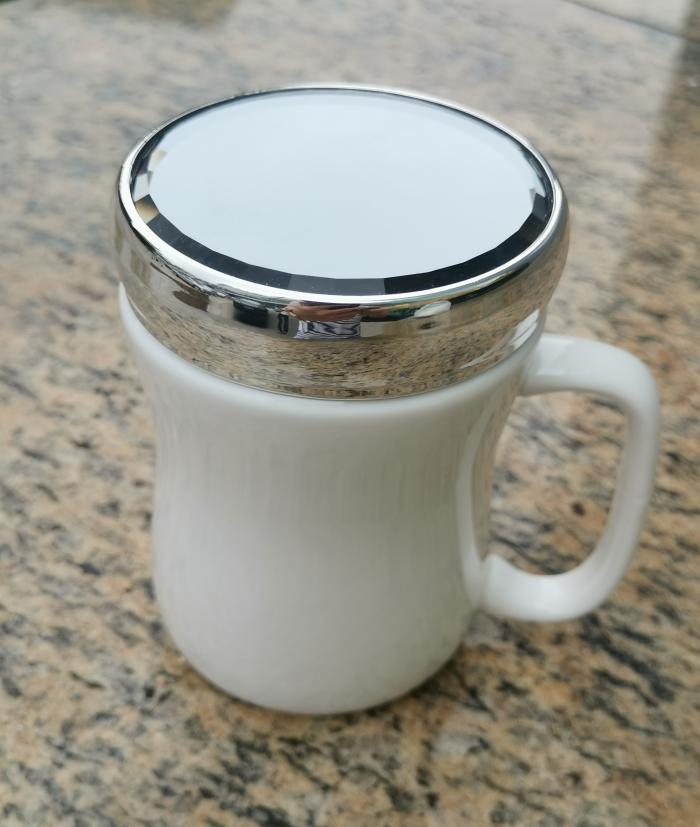 2.质量标准：白瓷白度、釉面光泽度（雾光釉除外）及成套产品的釉色色差应符合以下数据要求：（1）白度≥60.0；（2）光泽度≥80.0；（3）色差≤2.0；3.产品尺寸：（1）杯高：14cm，允许误差：±3.0%；（2）带盖口直径7.3cm，底部直径6.5cm，允许误差为±1.5%；（3）手把长8.5cm，允许误差：±3.0%；（4）杯带盖重0.38kg，允许误差：±6.0%；（5）容量：450ml，允许误差：±2.0%；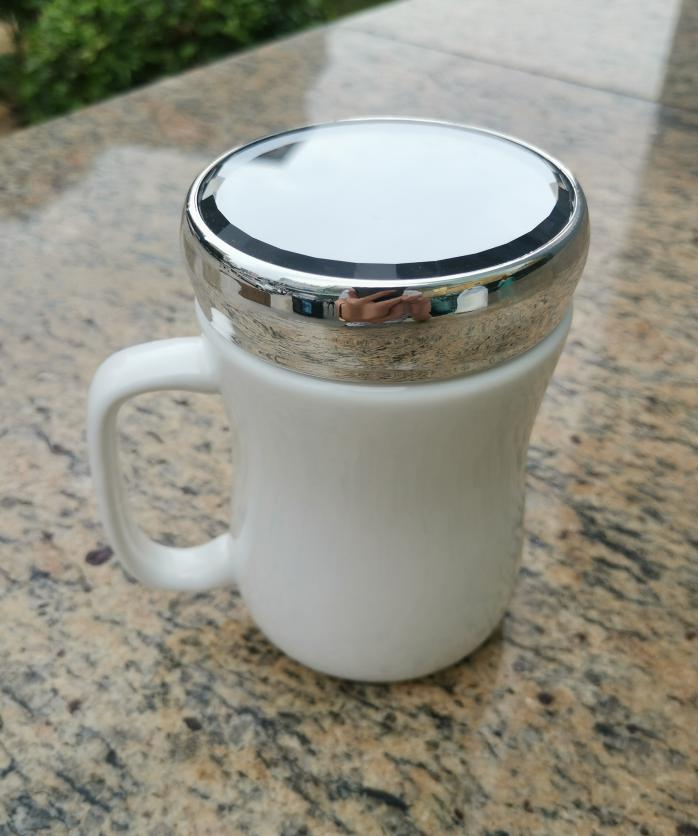 4.适用于微波炉、烤箱、洗碗机、消毒柜。毛巾毛巾参数图片1.毛巾规格：73*34±2CM、不少于100克、纯棉；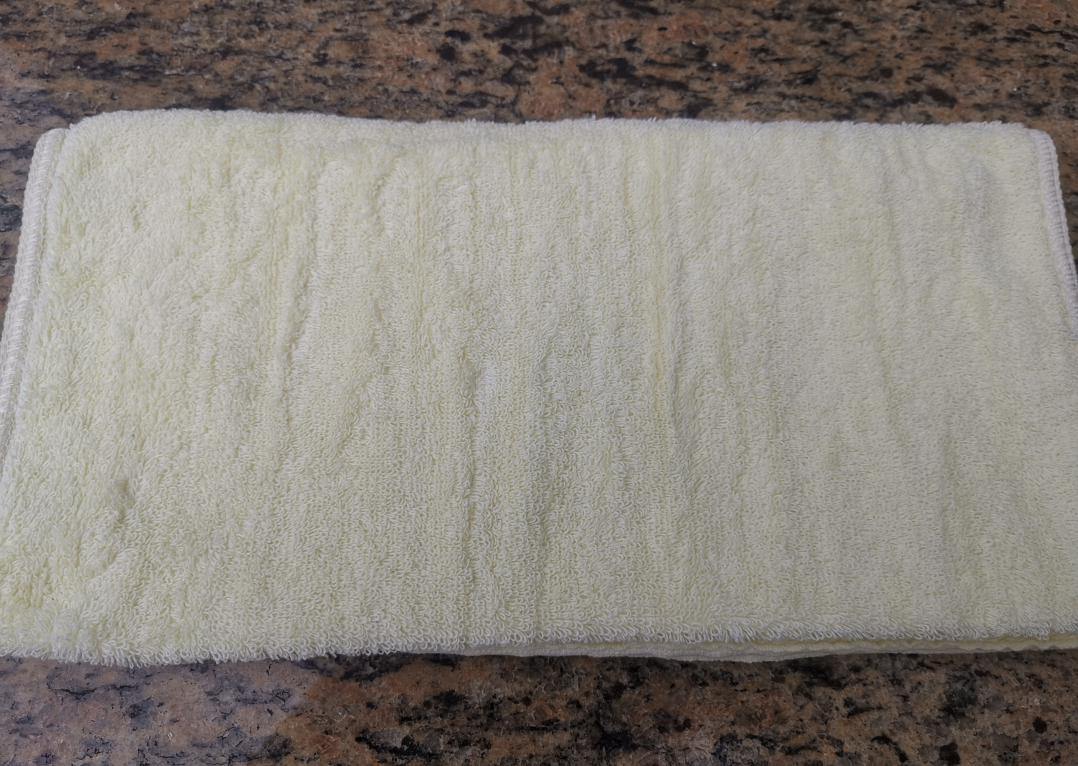 2.安全技术类别：GB18401-2010(B类），可直接接触皮肤类的产品；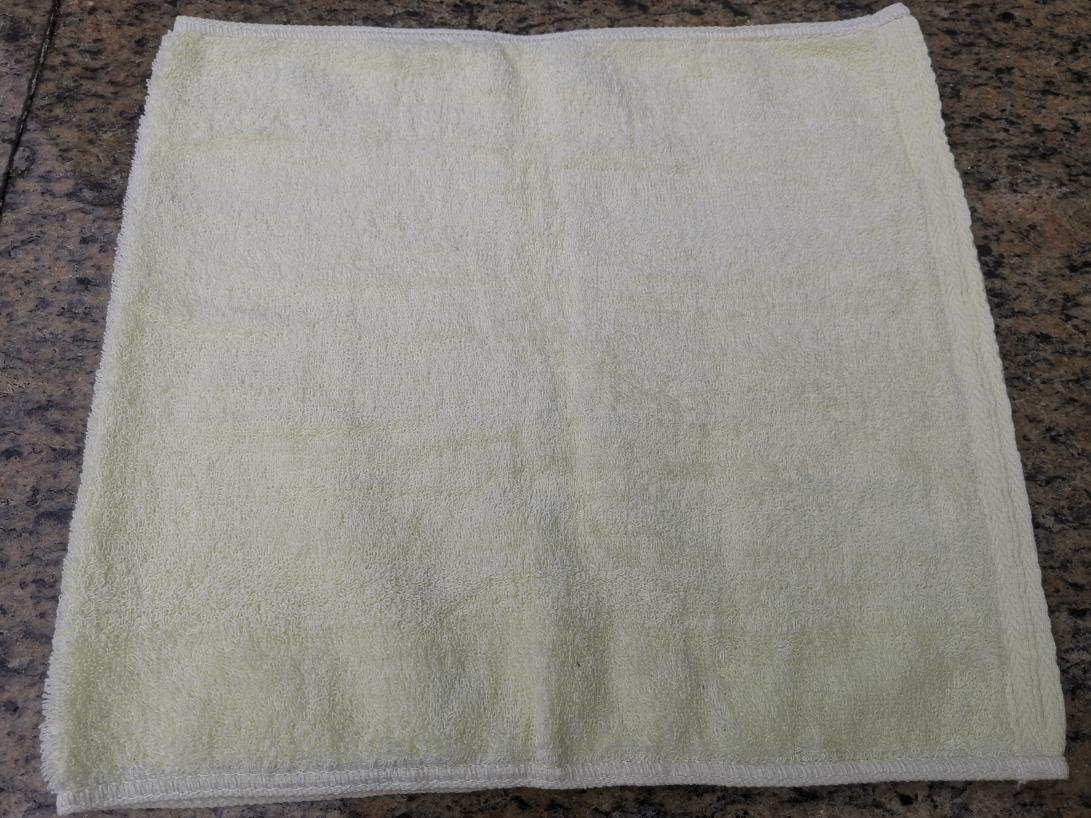 序号样品名称数量规格样品制作的标准和要求1陶瓷镜面杯1个按照用户需求书的相关要求按照用户需求书的相关要求2毛巾1条按照用户需求书的相关要求按照用户需求书的相关要求序号证明材料名称证明材料来源证明对象 1 2 ……序号评 审 内 容符合招标文件中规定资格要求的及资格证明文件齐全；投标人资格声明函已提交并符合招标文件要求的；序号评 审 内 容按照招标文件规定要求签署、盖章且投标文件有法定代表人签字或盖章（或签字人有法定代表人有效授权书）的；投标函已提交并符合招标文件要求的；投标人按招标文件要求缴纳投标保证金的；（提供投标保证金递交证明文件）投标报价未超过本项目相应采购内容的最高单价限价的；投标文件满足公开招标文件中标注★号条款的；投标文件没有招标文件中规定的其它无效投标条款的；按有关法律、法规、规章不属于投标无效的。序号评审因素评分细则权重（%）分值（分）一技术部分(合计40分)技术部分(合计40分)技术部分(合计40分)技术部分(合计40分)1项目实施方案根据投标人的项目实施方案的合理性、准确性、全面性、科学性、可操作性和针对性，对项目的理解等方面综合评比：优：实施方案科学可行，优得10分；良：实施方案基本可行，得6分；一般：实施方案一般，得3分。10%10分2质量保证措施和服务方案对比各投标人的质量保证措施和服务方案，质量保证措施和服务方案具体详细可行评定为优，得10分；质量保证措施较具体详细可行评定为良，得6分；质量保证措施一般详细可行评定为一般，得3分；10%10分3投标样品根据招标文件提出的技术标准、规格和样式材质要求，按标准对投标样品的规格尺寸、材质、制作质量等实物外观质量进行检验评定：1、样品材质和规格尺寸符合或优于招标文件技术要求，原料颜色符合标样要求。毛巾外观整洁美观、左右对称，明线顺直、宽窄均匀、无跳针，针距均匀。陶瓷镜面杯外观亮光，整洁美观、做工细腻、杯口圆滑，杯把做工舒适，样品标志标识清晰，符合或优于标准和招标文件要求的得12分；2、样品材质和规格尺寸基本符合招标文件技术要求，原料颜色基本符合标样要求。毛巾外观整洁美观、左右基本对称、明线顺直、宽窄基本均匀，上下线稍微不合。陶瓷镜面杯外观亮光，较整洁美观、做工较细腻、杯口较圆滑,杯把做工较舒适，样品标志标识清晰，基本符合标准和招标文件的要求的得7分；3、样品材质和规格尺寸部分符合招标文件技术要求，毛巾原料颜色超出标样允差范围，样品表面明显部位残疵、明显部位污迹，明线不顺直、宽窄不均匀、不平服。陶瓷镜面杯外观于标样有差异，做工粗糙、杯口毛刺,杯把做工较差，样品标识不清，歪斜、位置偏的得3分。4、不提供样品的不得分。12%12分4紧急供货响应遇到紧急情况，承诺接到采购人供货要求的响应时间。30分钟内响应得8分；1小时内响应得4分；2小时内响应得2分；其它得0分。（除文件响应外，还需提供投标人营业执照，办公场所或货品仓库的证明材料，以证明供应商可按响应时间完成供货要求，否则不得分）8%8分二商务部分(合计30分)商务部分(合计30分)商务部分(合计30分)商务部分(合计30分)12018年至今同类业绩经验评标委员会根据投标人2018年至今同类业绩的数量进行评分，投标文件每提供一项同类业绩得1分，得至满分12分为止。提供合同复印件作为证明材料，否则不得分。（原件核查，不提供原件不得分）12%12分2获得信用报告投标人提供开标当月之前六个月内由县级以上信用中心、银行征信系统或者经银行备案的机构出具的一份信用报告复印件或打印稿文件作为证明材料。有得3分，无提供不得分。3%3分3纳税信用等级情况投标人提供由税务行政部门颁发的“纳税信用等级”以M级为较优，同一投标人在单个证书等级以较优者为准，单个证书类型不重复得分。M级得4分、C级得2分、D级得1分、无提供不得分。（投标文件无提供纳税信用等级证明文件复印件或打印稿文件不得分）4%4分4服务便利性对比各投标人服务机构的售后服务便利性及备品备件仓库的文字及图片情况介绍是否方便于采购人及项目实施等情况，根据服务便利性情况进行综合对比。优得6分，良得3分，一般得1分，无不得分。（注：除文件响应外，还需提供能体现以上售后服务便利性的相关证明材料，否则不得分）6%6分5对招标文件的响应程度根据该项目招标文件对比所有投标人的响应程度，优于或满足招标文件要求得5分，部分满足招标文件要求得2分，不满足不得分。5%5分三价格部分(合计30分)价格部分(合计30分)价格部分(合计30分)价格部分(合计30分)1投标报价价格分应当采用低价优先法计算，即满足招标文件要求且投标价格最低的投标报价为评标基准价，其价格分为满分。其他投标人的价格分统一按照下列公式计算：投标报价得分=(评标基准价／投标报价)×100×权重备注：1、因落实政府采购政策进行价格调整的，以调整后的价格计算评标基准价和投标报价,详见《价格扣除》。2、投标报价得分四舍五入后，小数点后保留两位有效数；30%  30分合计合计合计100% 100分序号采购标的数量12序号评审分项证明文件1开标一览表(报价表)第（ ）页2投标分项报价表（如有，格式请自定）第（ ）页3中小企业声明函（如有）第（ ）页4监狱企业的证明文件（如有）第（ ）页5残疾人福利性单位声明函（如有）第（ ）页序号招标文件要求招标文件要求自查结论证明文件1.1供应商应具备《中华人民共和国政府采购法》第二十二条规定的条件；提供营业执照（或事业单位法人证书，或社会团体法人登记证书，或执业许可证）和组织机构代码证复印件【如已办理了多证合一，则仅需提供合证后的营业执照复印件】，如投标人为自然人的需提供自然人身份证明；□通过 □不通过第（ ）页1.2供应商应具备《中华人民共和国政府采购法》第二十二条规定的条件；提供2018年财务状况报告复印件或2019年度任意一个月的财务报表，其他组织或投标人新成立的,则提供银行出具的资信证明材料复印件；□通过 □不通过第（ ）页1.3供应商应具备《中华人民共和国政府采购法》第二十二条规定的条件；提供2019年任意一个月的依法缴纳税收的证明（纳税凭证）复印件，如依法免税的，应提供相应文件证明其依法免税；□通过 □不通过第（ ）页1.4供应商应具备《中华人民共和国政府采购法》第二十二条规定的条件；提供2019年任意一个月的依法缴纳社会保险的证明（缴费凭证）复印件，如依法不需要缴纳社会保障资金的，应提供相应文件证明其依法不需要缴纳社会保障资金；□通过 □不通过第（ ）页1.5供应商应具备《中华人民共和国政府采购法》第二十二条规定的条件；提供履行合同所必需的设备和专业技术能力的书面声明（提供《投标人资格声明函》）；□通过 □不通过第（ ）页1.6供应商应具备《中华人民共和国政府采购法》第二十二条规定的条件；提供参加政府采购活动前3年内在经营活动中没有重大违法记录的书面声明（提供《投标人资格声明函》）。□通过 □不通过第（ ）页2.单位负责人为同一人或者存在直接控股、管理关系的不同供应商，不得参加同一合同项下的政府采购活动（提供《投标人资格声明函》）；单位负责人为同一人或者存在直接控股、管理关系的不同供应商，不得参加同一合同项下的政府采购活动（提供《投标人资格声明函》）；□通过 □不通过第（ ）页3.为采购项目提供整体设计、规范编制或者项目管理、监理、检测等服务的供应商，不得再参加该采购项目包组的其他采购活动。（提供《投标人资格声明函》）为采购项目提供整体设计、规范编制或者项目管理、监理、检测等服务的供应商，不得再参加该采购项目包组的其他采购活动。（提供《投标人资格声明函》）□通过 □不通过第（ ）页4.投标人未被列入“信用中国”网站(www.creditchina.gov.cn)以下任意记录名单之一：①记录失信被执行人；②重大税收违法案件当事人名单；③政府采购严重违法失信行为。同时，不处于中国政府采购网(www.ccgp.gov.cn)“政府采购严重违法失信行为信息记录”中的禁止参加政府采购活动期间。（说明：1）、由负责资格性审查人员于投标截止日在“信用中国”网站（www.creditchina.gov.cn）及中国政府采购网(www.ccgp.gov.cn)查询结果为准。2）、采购代理机构同时对信用信息查询记录和证据截图或下载存档；投标人未被列入“信用中国”网站(www.creditchina.gov.cn)以下任意记录名单之一：①记录失信被执行人；②重大税收违法案件当事人名单；③政府采购严重违法失信行为。同时，不处于中国政府采购网(www.ccgp.gov.cn)“政府采购严重违法失信行为信息记录”中的禁止参加政府采购活动期间。（说明：1）、由负责资格性审查人员于投标截止日在“信用中国”网站（www.creditchina.gov.cn）及中国政府采购网(www.ccgp.gov.cn)查询结果为准。2）、采购代理机构同时对信用信息查询记录和证据截图或下载存档；□通过 □不通过第（ ）页5.投标人资格声明函已提交并符合招标文件要求的；投标人资格声明函已提交并符合招标文件要求的；□通过 □不通过第（ ）页序号招标文件要求自查结论证明文件1按照招标文件规定要求签署、盖章且投标文件有法定代表人签字或盖章（或签字人有法定代表人有效授权书）的；□通过 □不通过第（ ）页2投标函已提交并符合招标文件要求的；□通过 □不通过第（ ）页3投标人按招标文件要求缴纳投标保证金的；（提供投标保证金递交证明文件）□通过 □不通过第（ ）页4投标报价未超过本项目相应采购内容的最高单价限价的；□通过 □不通过第（ ）页5投标文件满足公开招标文件中标注★号条款的；□通过 □不通过第（ ）页6投标文件没有招标文件中规定的其它无效投标条款的；□通过 □不通过第（ ）页7按有关法律、法规、规章不属于投标无效的。□通过 □不通过第（ ）页技术评审自查表技术评审自查表技术评审自查表技术评审自查表序号评审因素提交内容证明文件第（ ）页-（ ）页第（ ）页-（ ）页第（ ）页-（ ）页第（ ）页-（ ）页第（ ）页-（ ）页第（ ）页-（ ）页商务评审自查表商务评审自查表商务评审自查表商务评审自查表第（ ）页-（ ）页第（ ）页-（ ）页第（ ）页-（ ）页第（ ）页-（ ）页第（ ）页-（ ）页其他内容资料其他内容资料其他内容资料其他内容资料投标人基本情况表投标人基本情况表第（ ）页采购代理服务费承诺书采购代理服务费承诺书第（ ）页其他投标人认为对本项目有利的资料其他投标人认为对本项目有利的资料第（ ）页采购内容数量交货期投标报价（人民币 元）●◆陶瓷镜面杯1万个自合同签订之日起10日历天内小写：             大写:              ●◆毛巾1万条自合同签订之日起10日历天内小写：             大写:              合计合计合计小写：             大写:              序号产品名称品牌原厂商及原产地单位数量单价（元）合计（元）备注货物类费用货物类费用货物类费用货物类费用货物类费用货物类费用货物类费用货物类费用货物类费用1……其他费用其他费用其他费用其他费用其他费用其他费用其他费用其他费用其他费用序号分项名称分项名称具体内容单位数量单价合计（元）说明1……总计￥：                    大写：              ￥：                    大写：              ￥：                    大写：              ￥：                    大写：              ￥：                    大写：              ￥：                    大写：              ￥：                    大写：              ￥：                    大写：              类别投标产品（规格型号）制造商认证证书号金额金额占总报价比重（累计 %）节能产品节能产品节能产品合计合计合计环保标志产品环保标志产品环保标志产品合计合计合计说明序号招标文件条款描述投标人响应描述(投标供应商应按响应货物/服务实际数据填写，不能照抄要求)偏离情况说明（正偏离/完全响应/负偏离）查阅/证明文件指引带“▲”的重要条款带“▲”的重要条款带“▲”的重要条款带“▲”的重要条款带“▲”的重要条款见《投标文件》第   页见《投标文件》第   页见《投标文件》第   页带“★”的实际性条款带“★”的实际性条款带“★”的实际性条款带“★”的实际性条款带“★”的实际性条款1见《投标文件》第   页2见《投标文件》第   页3见《投标文件》第   页一般技术条款（除带“▲、★”之外的技术条款）一般技术条款（除带“▲、★”之外的技术条款）一般技术条款（除带“▲、★”之外的技术条款）一般技术条款（除带“▲、★”之外的技术条款）一般技术条款（除带“▲、★”之外的技术条款）见《投标文件》第   页见《投标文件》第   页见《投标文件》第   页单位名称地址主管部门法人代表法人代表职务职务经济类型授权代表授权代表职务职务邮编电话电话传真传真单位简介及机构设置单位优势及特长单位概况注册资本万元占地面积占地面积M2M2M2M2M2单位概况职工总数人建筑面积建筑面积M2M2M2M2M2单位概况资产情况净资产万元万元固定资产原值           万元固定资产原值           万元固定资产原值           万元固定资产原值           万元固定资产原值           万元单位概况资产情况负债万元万元固定资产净值           万元固定资产净值           万元固定资产净值           万元固定资产净值           万元固定资产净值           万元财务状况年度主营收入（万元）收入总额（万元）收入总额（万元）利润总额（万元）利润总额（万元）净利润（万元）净利润（万元）资产负债率财务状况财务状况财务状况序号业主名称项目名称合同总价项目内容签约及完成时间备注序号姓名性别年龄学历职称专业经验年限拟担任职务或承担工作内容收款人名称广东巨正建设项目管理有限公司惠州分公司开户银行中国工商银行惠州市分行账    号2008 020109 20059 3867序号招标文件要求提交原件的资料名称页数对应投标文件页码提交情况提交情况备注序号招标文件要求提交原件的资料名称页数对应投标文件页码有无备注见《投标文件》第页至页见《投标文件》第页至页见《投标文件》第页至页见《投标文件》第页至页见《投标文件》第页至页见《投标文件》第页至页见《投标文件》第页至页见《投标文件》第页至页见《投标文件》第页至页见《投标文件》第页至页